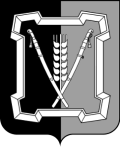 АДМИНИСТРАЦИЯ  КУРСКОГО  МУНИЦИПАЛЬНОГО  ОКРУГАСТАВРОПОЛЬСКОГО КРАЯП О С Т А Н О В Л Е Н И Е13 августа 2021 г.	ст-ца Курская	            № 942	 О внедрении системы персонифицированного финансирования дополнительного образования детей в Курском муниципальном округе Ставропольского краяВ целях реализации мероприятий федерального проекта «Успех каждого ребенка» национального проекта «Образование», утвержденного протоколом президиума Совета при Президенте Российской Федерации по стратегическому развитию и национальным проектам от 03 сентября 2018 г. № 10, в соответствии с распоряжениями Правительства Ставропольского края от         16 октября  2020 г. № 571-рп «О мерах по реализации на территории Ставропольского края мероприятий по формированию современных управленческих решений и организационно-экономических механизмов в системе дополнительного образования детей в рамках федерального проекта «Успех каждого ребенка» национального проекта «Образование», от 01 апреля               2021 г. № 103-рп «О внедрении системы персонифицированного финансирования дополнительного образования детей в Ставропольском крае», приказом министерства образования Ставропольского края от 26 мая 2021 г.            № 969-пр «О внедрении системы персонифицированного финансирования дополнительного образования детей Ставропольского края в 2021-2022 г.»администрация Курского муниципального округа Ставропольского краяПОСТАНОВЛЯЕТ:         1. Обеспечить внедрение с 2022 года в Курском муниципальном округе Ставропольского края системы персонифицированного финансирования дополнительного образования детей.          2. Утвердить прилагаемые Правила персонифицированного финан-сирования дополнительного образования детей в Курском муниципальном округе Ставропольского края (далее - Правила).         3. Определить отдел образования администрации Курского муници-пального округа Ставропольского края уполномоченным органом по реализации системы персонифицированного финансирования дополнительного образования детей и по исполнению программы персонифицированного финансирования.24. Отделу образования администрации Курского муниципального округа Ставропольского края, муниципальному казенному учреждению «Управление культуры», муниципальному казенному учреждению «Комитет по физической культуре и спорту» обеспечить внедрение системы персонифицированного финансирования дополнительного образования детей в муниципальных учреждениях Курского муниципального округа Ставропольского края, реализующих дополнительные общеразвивающие программы.5. Муниципальному опорному центру муниципальному казенному учреждению дополнительного образования «Центр дополнительного образования для детей» обеспечить взаимодействие с оператором персонифицированного финансирования Ставропольского края, содействовать информированию о системе персонифицированного финансирования дополнительного образования детей, организационному и методическому сопровождению внедрения системы персонифицированного финансирования дополнительного образования детей.6. Отделу по организационным и общим вопросам администрации Курского муниципального округа Ставропольского края официально обнародовать настоящее постановление на официальном сайте администрации Курского муниципального округа Ставропольского края в информационно-те-лекоммуникационной сети «Интернет».7. Настоящее постановление вступает в силу со дня его официального обнародования на официальном сайте администрации Курского муниципального округа Ставропольского края в информационно-телекоммуникаци-онной сети «Интернет».Первый заместитель главы администрации Курского муниципального округаСтавропольского края                                                                          П.В.БабичевУТВЕРЖДЕНЫпостановлением администрации Курского муниципального округаСтавропольского краяот 13 августа 2021 г. № 942ПРАВИЛА персонифицированного финансированиядополнительного образования детей в Курском муниципальном округе Ставропольского края1. Правила персонифицированного финансирования дополнительного образования детей в Курском муниципальном округе Ставропольского          края (далее - Правила) регулируют функционирование системы персонифицированного финансирования дополнительного образования детей (да-                 лее - система персонифицированного финансирования), внедрение которой осуществляется в Курском муниципальном округе Ставропольского края (далее - Курский муниципальный округ), с целью реализации распоряжения Правительства Ставропольского края от 01 апреля 2021 г. № 103-рп «О внедрении системы персонифицированного финансирования дополнительного образования детей в Ставропольском крае», с учетом положений письма министерства образования Ставропольского края от 11 июня 2021 г. 04-24/7759                 «О направлении методических рекомендаций» (далее - Методические реко-мендации). Система персонифицированного финансирования вводится с целью обеспечения единства образовательного пространства и равенства образовательных возможностей для детей Ставропольского края на территории Курского муниципального округа, для оплаты образовательных услуг дополнительного образования детей по дополнительным общеобразовательным программам, реализуемым исполнителями образовательных услуг. По всем вопросам, специально не урегулированным в настоящих Правилах, органы местного самоуправления Курского муниципального округа Ставропольского края руководствуются Методическими рекоменда-циями. Настоящие Правила используют понятия, предусмотренные Мето-дическими рекомендациями.Сертификат дополнительного образования в Курском муниципальном округе обеспечивается за счет средств бюджета Курского муниципального округа Ставропольского края. Уполномоченный орган ежегодно до 20 декабря года, предшест-вующего году, определенному как период действия программы персонифицированного финансирования (в 2021 году - не позднее одного месяца с момента принятия настоящих Правил), с учетом возрастных категорий детей, имеющих потребность в получении дополнительного образования, направленности образовательных программ дополнительного образования определяет максимальное число сертификатов дополнительного образования на следующий год, номинал сертификата дополнительного образования и объем финансового обеспечения сертификатов дополнительного образования, утверждает программу персонифицированного финансирования и предоставляет  данные  сведения  оператору персонифицированного финансирования для 2фиксации в информационной системе «Навигатор дополнительного образования детей Ставропольского края».Порядок предоставления и использования сертификата дополни-тельного образования, права потребителей в системе персонифицированного финансирования в Курском муниципальном округе регулируются Методическими рекомендациями.Объем оплаты образовательных услуг, оказанных исполнителями образовательных услуг, включенными в систему персонифицированного финансирования, на основании сертификата дополнительного образования, определяется исходя из нормативной стоимости образовательной услуги, установленной в соответствии с общими параметрами.Размер общих параметров на час реализации образовательной программы для расчета нормативной стоимости образовательной программы определяется уполномоченным органом Курского муниципального округа и может быть дифференцирован в зависимости от направленности образовательной программы, формы обучения, сетевой формы реализации образовательных программ, образовательных технологий, специальных условий получения образования обучающимися с ограниченными возможностями здоровья путём утверждения отраслевых коэффициентов          9. Оплата образовательных услуг осуществляется органами местного самоуправления Курского муниципального округа в соответствии с разделом IX Методических рекомендаций.	10. Порядок использования сертификата дополнительного образования для обучения по дополнительным общеобразовательным программам, порядок оплаты образовательной услуги за счет средств сертификата дополнительного образования определяются Методическими рекомендациями и муниципальными правовыми актами администрации Курского муниципального округа Ставропольского края.Начальник отдела по организационным и общим вопросам администрацииКурского муниципального округаСтавропольского края							             Л.А.Кущик